四川信息职业技术学院科技与社会服务处关于申报2024年度四川休闲体育产业发展研究中心课题的通知各位教职工：2024年度四川休闲体育产业发展研究中心课题申报已经开始，请根据申报通知积极申报。要求如下：1.在科研大数据平台里面进行申报（上报电子稿以“申请项目性质+学校名称+负责人姓名+课题名称”命名）。2.申报截止时间：2024年4月7日。3.初审审核通过的课题打印申报书1份，于4月15日提交至科技与社会服务处0814。附件：附件1：申报通知及申报指南附件2：申请书及活页四川信息职业技术学院科技与社会服务处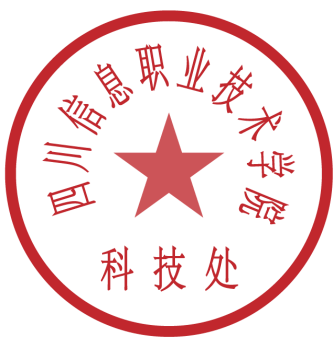                                    2024年3月13日	附件1：四川休闲体育产业发展研究中心2024年度项目申报公告《四川休闲体育产业发展研究中心2024年度项目申报指南》经中心学术委员会同意，从即日起公开发布。现将有关申报事项通知如下：一、四川省教育厅人文社会科学重点研究基地--四川休闲体育产业发展研究中心申报指导思想是：以习近平新时代中国特色社会主义思想为指导，深入贯彻落实党的二十大精神和习近平总书记来川视察重要指示精神，围绕四川休闲体育产业发展中的理论与现实问题开展研究，发挥研究基地的引领作用，坚持基础研究和应用研究并重，充分反映休闲体育产业及相关学科领域的新进展，立足学科前沿，着眼研究的应用实践价值，突出研究的前瞻性，倡导原创性和开拓性研究。为建设体育强国、强省服务，为繁荣发展四川休闲体育产业服务。二、《四川休闲体育产业发展研究中心2024年度项目申报指南》仅是研究方向，不是暨定题目。申报者应根据自己的研究专长及研究基础自行设计具体题目。本年度课题设重点项目、一般项目、青年项目和自筹项目。申报重点项目的负责人须具有高级职称或博士学位，并主持完成过厅级及以上研究项目。申报一般项目和青年项目的负责人须具有中级以上（含中级）职称或具有硕士学位。民族地区高校申报者如有特色的研究可适当放宽职称或学历要求。三、中心将采用初审、专家通讯评审和会议评审的方式评选本年度立项项目。本中心以突出研究成果的应用性为主要特色，在所有申报项目中，优先对提出新颖观点，或产生一定实用性社会效益的研究成果采纳（结题时需附结题要求中课题相对应要求的政府部门成果采纳证明）进行结项。四、本年度受理申报时间从即日起至2024年4月17日。本次申报不收取纸质材料。申报具体提交材料：申报书+活页+申报汇总表（电子版，由申报单位集中提交）。其中，1.申报书中签名盖章处为学校社科处盖章，可附电子签章或者签名盖章页以图片形式替换；2.成都大学校内申报项目，请附意识形态承诺书。申报材料要求如下：  1.申报书与活页为两个独立文件（均须命名），命名方式：申请项目性质+学校名称+负责人姓名+课题名称。  2.单位集中发送申报材料包时，须以单位名称命名。  3.申报单位须于截止日期前将审查合格的电子版申报材料文档发送至中心邮箱：xxtycyjd@163.com，逾期不再受理。  五、项目申报需要的各种材料（包括课题指南、申报书、活页）从我中心网站下载（网址：https://xxty.cdu.edu.cn/）。本公告及有关材料同时在网站上发布，欢迎访问、查询、下载。  六、中心相关信息  地址：成都市外东十陵镇成都学院（成都大学）四川休闲体育产业发展研究中心  邮编：610106 电话：15208205941、028-84616837 联系人：李鲁云老师2024年度四川休闲体育产业发展研究中心课题选题指南1.习近平文化思想与体育休闲与旅游的学科体系、学术体系、话语体系建设研究2.中国式现代化背景下，休闲体育产业发展趋势研究3.休闲体育产业高质量发展的效益与竞争力研究4.社会老龄化发展趋势下休闲体育产业的机遇与挑战研究5.老年居民休闲体育需求与供给研究6.融合创新休闲体育消费场景与模式研究7.成都市休闲体育资源与共享路径研究8.四川省户外运动产业“文体旅”融合发展研究9.高品质户外运动产品和服务供给研究10.体教融合背景下，青少年体育赛事的市场化机制研究11.休闲体育产业促进体育消费研究12.休闲体育产业助力乡村振兴研究13.成都休闲体育空间发展路径与改造策略研究14.休闲体育对扩大内需的贡献度与策略研究15.传统休闲体育文化的价值旨向及现代启示16.大型运动会对成都地区休闲体育的影响与启示17.成都休闲体育产业与青年就业创业政策协同研究18.基于大数据与人工智能的休闲体育消费者行为分析19.人工智能技术对休闲体育产业的影响与对策研究20.新质生产力与休闲体育产业高质量发展研究21.休闲体育对传统产业的创新驱动研究22.大众体育休闲新需求与业态创新研究23.休闲体育与革命老区文化遗产保护传承研究24.城市体育休闲消费监测体系研究25.社会资本参与休闲体育多元市场主体培育研究26.大熊猫国家公园入口社区体育游憩产业发展研究27.城市商场综合体休闲体育产业发展研究28.四川冰雪产业高质量发展的推进策略编号： 四川省教育厅人文社会科学重点研究基地四川休闲体育产业发展研究中心2024年度项目申报书         课题类别    A  重点研究课题                       B  一般研究课题                     C  青年研究课题D  自筹研究课题课题名称：                          学科门类：                          课题负责人：                        所在单位：                          报送日期：                          四川省教育厅制填写说明一、根据研究的内容和目标，准确选择并填写研究类别二、课题编号代表：川教科：四川省教育厅科研课题A：重点研究课题          B：一般研究课题C：青年研究课题          D：自筹研究课题课题编号以省教育厅审批为准。三、本表一式三份（含活页，原件1份，复印件2份，申报书和活页），批准立项后，省教育厅、中心、申报人所在单位、申报人各一份。四、本表用计算机打印或用签字笔填写，表格大小可根据实际需要进行调整。表1表2-1表2-2表3表4表5四川省教育厅人文社会科学重点研究基地四川休闲体育产业发展研究中心项目设计论证（活页）课题名称：说明：1.活页上方2个代码框申请人不填。2.活页文字表述中不得直接或间接透露个人相关背景材料，否则取消参评资格。3.以上各项目可添加附页填写，也可根据理论专著、论文、译著等不同内容需要自行设计活页形式。0课题负责人姓名性别性别出生年月课题负责人职务所在教研、研究室、所所在教研、研究室、所所在教研、研究室、所所在教研、研究室、所所在教研、研究室、所课题负责人职称最后学历最后学历最后学历最后学位课题负责人外语语种及水平外语语种及水平外语语种及水平研究方向课题负责人通讯地址通讯地址通讯地址邮    编课题负责人联系电话联系电话联系电话邮    箱课题负责人承担省级以上课题及完成情况课题负责人承担省级以上课题及完成情况课题负责人承担省级以上课题及完成情况课题负责人承担省级以上课题及完成情况课题负责人承担省级以上课题及完成情况课题负责人承担省级以上课题及完成情况课题负责人承担省级以上课题及完成情况课题负责人承担省级以上课题及完成情况课题负责人承担省级以上课题及完成情况课题负责人承担省级以上课题及完成情况课题负责人承担省级以上课题及完成情况课题负责人承担省级以上课题及完成情况课题来源课题来源课题来源类   别类   别课    题   名   称课    题   名   称课    题   名   称课    题   名   称批准时间批准时间完成时间课题负责人近三年来该领域的相关研究成果（注明刊物的年、期或出版社、出版日期）：课题负责人近三年来该领域的相关研究成果（注明刊物的年、期或出版社、出版日期）：课题负责人近三年来该领域的相关研究成果（注明刊物的年、期或出版社、出版日期）：课题负责人近三年来该领域的相关研究成果（注明刊物的年、期或出版社、出版日期）：课题负责人近三年来该领域的相关研究成果（注明刊物的年、期或出版社、出版日期）：课题负责人近三年来该领域的相关研究成果（注明刊物的年、期或出版社、出版日期）：课题负责人近三年来该领域的相关研究成果（注明刊物的年、期或出版社、出版日期）：课题负责人近三年来该领域的相关研究成果（注明刊物的年、期或出版社、出版日期）：课题负责人近三年来该领域的相关研究成果（注明刊物的年、期或出版社、出版日期）：课题负责人近三年来该领域的相关研究成果（注明刊物的年、期或出版社、出版日期）：课题负责人近三年来该领域的相关研究成果（注明刊物的年、期或出版社、出版日期）：课题负责人近三年来该领域的相关研究成果（注明刊物的年、期或出版社、出版日期）：课题负责人近五年来其它研究成果（注明刊物的年、期或出版社、出版日期）：课题负责人近五年来其它研究成果（注明刊物的年、期或出版社、出版日期）：课题负责人近五年来其它研究成果（注明刊物的年、期或出版社、出版日期）：课题负责人近五年来其它研究成果（注明刊物的年、期或出版社、出版日期）：课题负责人近五年来其它研究成果（注明刊物的年、期或出版社、出版日期）：课题负责人近五年来其它研究成果（注明刊物的年、期或出版社、出版日期）：课题负责人近五年来其它研究成果（注明刊物的年、期或出版社、出版日期）：课题负责人近五年来其它研究成果（注明刊物的年、期或出版社、出版日期）：课题负责人近五年来其它研究成果（注明刊物的年、期或出版社、出版日期）：课题负责人近五年来其它研究成果（注明刊物的年、期或出版社、出版日期）：课题负责人近五年来其它研究成果（注明刊物的年、期或出版社、出版日期）：课题负责人近五年来其它研究成果（注明刊物的年、期或出版社、出版日期）：申报课题名 称学 科申报课题研究类别1、基础研究    2、应用理论研究    3、应用研究  1、基础研究    2、应用理论研究    3、应用研究  1、基础研究    2、应用理论研究    3、应用研究  申报课题起止时间成果形式本课题选题意义、课题领域研究的概况：本课题选题意义、课题领域研究的概况：本课题选题意义、课题领域研究的概况：本课题选题意义、课题领域研究的概况：本课题选题意义、课题领域研究的概况：本课题研究的意义、目的、价值：本课题研究的意义、目的、价值：本课题研究的意义、目的、价值：本课题研究的意义、目的、价值：本课题研究的意义、目的、价值：本课题研究预计哪些创新、突破：本课题研究预计哪些创新、突破：本课题研究预计哪些创新、突破：本课题研究预计哪些创新、突破：本课题研究预计哪些创新、突破：本课题的研究思路、研究方法、研究内容及工作方案： 本课题研究的准备情况：序号姓 名职称年龄专业外语语种及程度分工情况签  名以上成员近三年来的相关研究成果（注明刊物的年、期或出版社、出版日期）：以上成员近三年来的相关研究成果（注明刊物的年、期或出版社、出版日期）：以上成员近三年来的相关研究成果（注明刊物的年、期或出版社、出版日期）：以上成员近三年来的相关研究成果（注明刊物的年、期或出版社、出版日期）：以上成员近三年来的相关研究成果（注明刊物的年、期或出版社、出版日期）：以上成员近三年来的相关研究成果（注明刊物的年、期或出版社、出版日期）：以上成员近三年来的相关研究成果（注明刊物的年、期或出版社、出版日期）：以上成员近三年来的相关研究成果（注明刊物的年、期或出版社、出版日期）：经费概算合计（万元）教育厅拨款学校自筹其他自筹经费用途经费用途经费用途经费用途经费用途经费用途经费用途经费用途图书资料费调研 差旅费会议费结题费文印费小型设备费其        它其        它其        它图书资料费调研 差旅费会议费结题费文印费小型设备费消耗材料课题负责人所在单位意见：所在单位(签章)：年   月   日中心学术委员会意见（课题的学术水平、意义及研究人员完成本课题的条件及是否同意立项）：学术委员会负责人（签章）：  年 　月 　日四川省教育厅审批意见：负责人（签章）：  年   月   日登记号项目序号1.本课题选题意义、课题领域研究的概况：2．本课题研究的意义、目的、价值3．本课题研究的创新点、突破点4．本课题的研究思路、研究方法、研究内容及工作方案本课题研究的准备情况